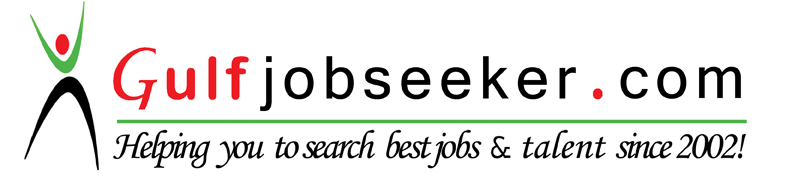 Contact HR Consultant for CV No: 188448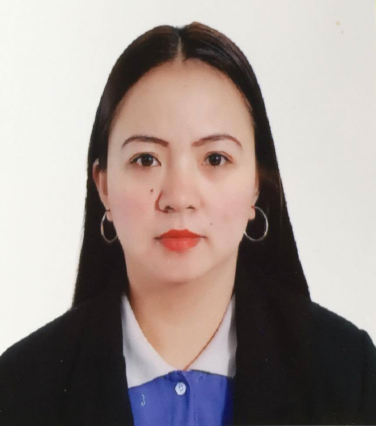 Career ObjectivesTo secure a position in your company where I can apply my experience and would best fit my qualifications and further enhance my values towards any responsibility that I will undertake, develop my talents and skills for continuous career improvement excel in every way to top my potentials, making a highly competent, assertive, proactive and creative individual.Personal DetailsEmployment History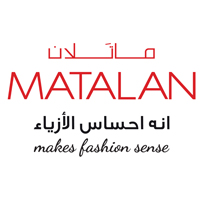 Position Desired: Sales AssociateEmployment HistoryPosition Desired: Sales AssociateMatalan BTC Fashion L.L.C.Khalidiya Mall Abu Dhabi, UAE March 03, 2013 to January 2016Greet guests and patrons as they arriveAnswers customers' questions about products, prices, availability, product uses, and credit terms. Recommends products to customers, based on customers' needs and interests. Perform administrative duties, such as preparing sales budgets and reports, keeping sales records, and filing expense account reports.Obtains credit information about prospective customers. Checks stock levels and reorder merchandise as necessary. Plans, assembles, and stocks product displays in retail stores.      Mesa Food Cuisine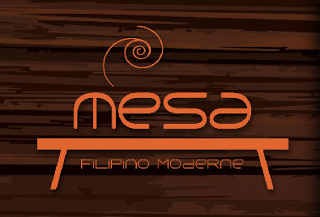 Position Desired: Food ServerAddress: Koronadal City, Philippines  Date of Employment: June 20011 – December 2012Duties and Responsibilities:Attend to customers’ needs and orders.Do cashier duties.Informing customer of daily specials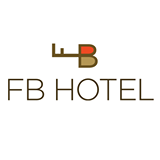 FB Hotel and RestaurantPosition Desired: ClerkDate of Employment: June 2008 – December 2009Ask if guests have a prior bookingGreet guests and patrons as they arriveManage the registration processAsk for identification and ensure that the provided credentials are accurateHandle guest check-ins and check-outs appropriatelyOperate hotel switchboard, take calls and provide information and transfer callsManage accurate accounting of all roomsProvide guests with room keys and call for bellboysAnswer queries regarding the hotel’s services, charges, dining facilities, sports facilities and travel directionsCompute bills and take paymentsProvide guests with directions around the hotelContact housekeeping and maintenance departments when a problem is reportedExplain appropriate use of keys and ensure that guests are satisfied with the rooms allotted to themBalance cash at the end of the shift and generate accounting reports for the benefit of the next shiftVisa StatusVisit VisaDate of BirthMay 22,1990NationalityFilipinoGenderFemaleMarital StatusSingle